№п/пФ.И.О. педагогаНазвание программыСрок реализацииВозраст детейКраткая характеристика программыЕстественнонаучная направленностьЕстественнонаучная направленностьЕстественнонаучная направленностьЕстественнонаучная направленностьЕстественнонаучная направленность1ФедоровскаяНаталияЮрьевна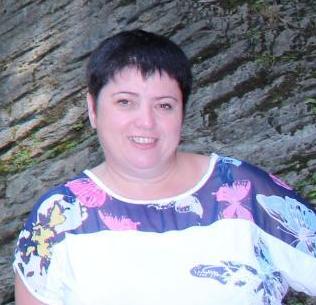 Образование высшее,первая категория«Экологическая азбука»26-11Ведущей идеей программы стала идея целостности окружающего мира, неразрывной связи человека (общества) с природой, что позволяет показать окружающую человека среду как среду «единства природы и общества» (А. А. Плешаков, 1989), интегрировать самые различные аспекты их взаимодействия и эффективно влиять на становление отношения младших школьников к миру природы и человека. Содержание программы позволит начать процесс формирования экологических понятий: «человек», «окружающая среда», «природа», «природные богатства» (ресурсы), «природные условия» (факторы), «влияние человека на окружающую среду» (антропогенный фактор), «здоровье человека», «здоровый образ жизни», «защита окружающей среды» и другие, развитие которых будет продолжено на последующих этапах школьного обучения.